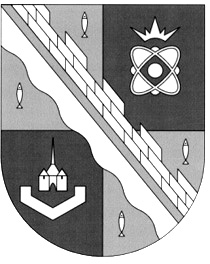                            администрация МУНИЦИПАЛЬНОГО ОБРАЗОВАНИЯ                                             СОСНОВОБОРСКИЙ ГОРОДСКОЙ ОКРУГ  ЛЕНИНГРАДСКОЙ ОБЛАСТИ                             постановление                                                     от 18/06/2021 № 1218О внесении изменений в постановление администрации Сосновоборского городского округа от 27.01.2021 № 97«Об утверждении Порядка предоставления субсидиисубъектам малого предпринимательства на организацию предпринимательской деятельности в рамках реализации муниципальной программы «Стимулирование экономической активности малого и среднего предпринимательства в Сосновоборском городском округе до 2030 года»В соответствии с постановлением Правительства Российской Федерации от 18.09.2020 № 1492 «Об общих требованиях к нормативным правовым актам, муниципальным правовым актам, регулирующим предоставление субсидий, в том числе грантов в форме субсидий, юридическим лицам, индивидуальным предпринимателям, а также физическим лицам – производителям товаров, работ, услуг, и о признании утратившими силу некоторых актов Правительства Российской Федерации», а также с целью уточнения Порядка предоставления субсидии субъектам малого предпринимательства на организацию предпринимательской деятельности в рамках реализации муниципальной программы «Стимулирование экономической активности малого и среднего предпринимательства в Сосновоборском городском округе до 2030 года», утвержденного постановлением администрации Сосновоборского городского округа от 27.01.2021 № 97, администрация Сосновоборского городского округа п о с т а н о в л я е т:1. Внести изменения в Порядок предоставления субсидии субъектам малого предпринимательства на организацию предпринимательской деятельности в рамках реализации муниципальной программы «Стимулирование экономической активности малого и среднего предпринимательства в Сосновоборском городском округе до 2030 года», утвержденный постановлением администрации Сосновоборского городского округа от 27.01.2021 № 97 (с изменениями от 05.03.2021 № 434):1.1. Изложить абзац пятый подраздела 1.1 «Используемые понятия» раздела 1 «Общие положения о предоставлении субсидии» (далее – Раздел 1) в новой редакции:«участники отбора - субъекты малого предпринимательства, организовавшие предпринимательскую деятельность не позднее чем за два года до момента принятия решения о предоставлении субсидии, осуществляющие деятельность на территории муниципального образования Сосновоборский городской округ Ленинградской области и состоящие на налоговом учете в инспекции Федеральной налоговой службы по г.Сосновый Бор Ленинградской области (далее – ИФНС по г.Сосновый Бор), планирующие принять участие в отборе, организованном на территории муниципального образования Сосновоборский городской округ Ленинградской области;».1.2. Изложить подраздел 1.5 «Категории и критерии отбора получателей субсидии, имеющих право на получение субсидии» Раздела 1 в новой редакции:«Субъекты малого предпринимательства - хозяйствующие субъекты (юридические лица и индивидуальные предприниматели), организовавшие предпринимательскую деятельность не позднее чем за два года до момента принятия решения о предоставлении субсидии, осуществляющие деятельность на территории муниципального образования Сосновоборский городской округ Ленинградской области и состоящие на налоговом учете в ИФНС по г.Сосновый Бор.».1.3. Исключить подпункт 3.6 раздела 3 «Условия и порядок предоставления субсидии».2. Общему отделу администрации (Смолкина М.С.) обнародовать настоящее постановление на электронном сайте городской газеты «Маяк».3. Отделу по связям с общественностью (пресс-центр) комитета по общественной безопасности и информации (Бастина Е.А.) разместить настоящее постановление на официальном сайте Сосновоборского городского округа.4. Настоящее постановление вступает в силу со дня официального обнародования.5. Контроль за исполнением настоящего постановления возложить на первого заместителя главы администрации Сосновоборского городского округа Лютикова С.Г.Глава Сосновоборского городского округа		               М.В. ВоронковБулатова Татьяна Евгеньевна (81369) 6-28-49(отдел экономического развития), ЯЕ